             ҠАРАР                                                                     ПОСТАНОВЛЕНИЕ      «25» октябрь  2019  й.                      10/18                     «25» октября 2019 г.Об утверждении Порядка согласования создания места (площадки)накопления твердых коммунальных отходов  на территориисельского  поселения Такарликовский сельсовет  муниципального районаДюртюлинский район Республики БашкортостанВ соответствии с Федеральным законом от 06.10.2003 № 131-ФЗ «Об общих принципах организации местного самоуправления в Российской Федерации», Постановлением Правительства Российской Федерации от 31.08.2018 № 1039 «Об утверждении Правил обустройства мест (площадок) накопления твёрдых коммунальных отходов и ведения их реестра», Уставом сельского  поселения Такарликовский сельсовет  муниципального района Дюртюлинский район Республики Башкортостан, в целях упорядочения обустройства мест (площадок) накопления твёрдых коммунальных отходов на территории сельского  поселения Такарликовский сельсовет  муниципального района Дюртюлинский район Республики БашкортостанПОСТАНОВЛЯЮ:Утвердить Порядок согласования создания места (площадки)  накопления твердых коммунальных отходов на территории сельского  поселения Такарликовский сельсовет  муниципального района Дюртюлинский район Республики Башкортостан (Приложение №1). Настоящее постановление вступает в силу со дня его официального опубликования (обнародования).Контроль за исполнением настоящего постановления оставляю за собой.Глава сельского поселения                                                               Р.Р. ГареевПриложение № 1  к постановлению главы администрациисельского поселения Такарликовский муниципального района Дюртюлинский район Республики Башкортостан от 25.10.2019 года №10-18Порядок согласования созданияместа (площадки)  накопления твердых коммунальных отходов на территории сельского  поселения Такарликовский сельсовет  муниципального района Дюртюлинский район Республики Башкортостан1. Настоящий Порядок согласования создания места (площадки)  накопления твердых коммунальных отходов на территории сельского  поселения Такарликовский сельсовет  муниципального района Дюртюлинский район Республики Башкортостан (далее Порядок) устанавливает процедуру согласования создания места (площадки)  накопления твердых коммунальных отходов, в том числе крупногабаритных отходов (далее – ТКО) на территории сельского  поселения Такарликовский сельсовет  муниципального района Дюртюлинский район Республики Башкортостан. 2. Для согласования создания места (площадки)  накопления ТКО физическое лицо, юридическое лицо, индивидуальный предприниматель (далее – Заявитель) подает письменную заявку (Приложение №1 к данному Порядку) в администрацию сельского  поселения Такарликовский сельсовет  муниципального района Дюртюлинский район Республики Башкортостан. 3. К заявке должны быть приложены:- для физических лиц копия документа, удостоверяющего личность заявителя либо представителя заявителя;- для индивидуальных предпринимателей выписка из ЕГРИП для ИП;- для юридических лиц копии, заверенные печатью юридического лица, или нотариально удостоверенные копии учредительных документов юридических лиц с последующими изменениями, один из: устав юридического лица, учредительный договор, положение об организации; - схема размещения мест (накопления) твердых коммунальных отходов, отражающего данные о предполагаемом нахождении мест (площадок) накопления твердых коммунальных отходов на карте сельского  поселения Такарликовский сельсовет  муниципального района Дюртюлинский район Республики Башкортостан масштаба 1:2000, с указанием расстояний от предполагаемого места размещения контейнерной площадки до ближайших жилых домов, детских учреждений, спортивных площадок и мест отдыха населения; 4. Прием заявок осуществляется по адресу: Республика Башкортостан, Дюртюлинский район, с.Иванаево, ул.Комсомольская,3 либо на электронный адрес 50.tk@bashkortostan.ru5. Рассмотрение заявки на согласование создания места (площадки)  накопления ТКО осуществляется комиссией по согласованию создания места (площадки)  накопления твердых коммунальных отходов на территории сельского  поселения Такарликовский сельсовет муниципального района Дюртюлинский район Республики Башкортостан (далее – Комиссия) в срок не позднее 10 календарных дней со дня ее поступления. 5.1. Комиссия выполняет следующие функции: - рассмотрение заявлений и обращений граждан и юридических лиц по вопросу согласования создания места (площадки)  накопления ТКО на территории сельского  поселения Такарликовский сельсовет муниципального района Дюртюлинсикий район Республики Башкортостан; - организация в случае необходимости выездов на предполагаемые места (площадки) накопления ТКО с целью их дальнейшего согласования; - принятие решения о согласовании создания места (площадки)  накопления ТКО.5.2. Комиссия состоит из председателя, заместителя председателя, секретаря и членов комиссии.5.3. Организацию работы Комиссии определяет председатель Комиссии. 5.4. Основной формой работы Комиссии являются заседания с осмотром при необходимости территории предлагаемого места (площадки) накопления ТКО. 5.5. Для обеспечения своей работы Комиссия имеет право привлекать к работе специалистов других организаций, предприятий или служб, не являющихся членами комиссии. 5.6. Заседания Комиссии проводятся по мере необходимости. 5.7. Комиссия правомочна принимать решения при участии в ее работе не менее половины от общего числа ее членов. 6. Решение о согласовании или отказе в согласовании создания места (площадки) накопления ТКО принимается простым большинством голосов присутствующих членов Комиссии. При равенстве голосов, голос председателя Комиссии является решающим. 7. В целях оценки заявки на предмет соблюдения требований законодательства Российской Федерации в области санитарно-эпидемиологического благополучия населения к местам (площадки)  накопления твердых коммунальных отходов администрация сельского  поселения Такарликовский сельсовет муниципального района Дюртюлинский район Республики Башкортостан вправе не позднее 3 календарных дней запросить позицию (далее - запрос) соответствующего территориального органа федерального органа исполнительной власти, уполномоченного осуществлять федеральный государственный санитарно-эпидемиологический надзор (далее - запрос). В случае направления запроса срок рассмотрения заявки может быть увеличен по решению администрации сельского  поселения Такарликовский сельсовет муниципального района Дюртюлинский район Республики Башкортостан до 20 календарных дней, при этом заявителю не позднее 3 календарных дней со дня принятия такого решения уполномоченным органом направляется соответствующее уведомление.8. Результаты работы Комиссии оформляются протоколом. 9. В случае согласования места сбора и накопления ТКО, Комиссией составляется акт о согласовании создания места (площадки) накопления ТКО в соответствии с Приложением №2 к Порядку, который  утверждается главой администрации сельского поселения Такарликовский сельсовет муниципального района Дюртюлинский район Республики Башкортостан или уведомление об отказе в согласовании создания места (площадки)  накопления ТКО с указанием основания отказа. 10. Акт о согласовании создания места (площадки)  накопления ТКО направляется заявителю администрацией сельского  поселения Такарликовский сельсовет муниципального района Дюртюлинский район Республики Башкортостан заявителю в срок, установленные пунктом 5 и 7 настоящих Правил.11. В случае принятия решения Комиссией об отказе в согласовании создания места (площадки) накопления ТКО, администрацией  сельского  поселения Такарликовский сельсовет муниципального района Дюртюлинский район Республики Башкортостан в срок, установленный пунктами 5 и 7 настоящего Порядка, направляет уведомление заявителю с указанием оснований отказа.12. Основаниями отказа Комиссии в согласовании создания места (площадки) накопления ТКО являются:а) несоответствие заявки установленной форме; б) несоответствие заявленного места (площадки) накопления ТКО требованиям Правил благоустройства территории сельского  поселения Такарликовский сельсовет муниципального района Дюртюлинский район РБ, требованиям законодательства Российской Федерации в области санитарно-эпидемиологического благополучия населения, иного законодательства Российской Федерации, устанавливающего требования к местам для сбора и накопления ТКО. 13. После устранения основания отказа в согласовании создания места (площадки)  накопления ТКО заявитель вправе повторно обратиться с заявлением о согласовании создания места (площадки)  накопления ТКО в соответствии с настоящим Порядком. 14. Запрещается самовольная установка контейнеров без получения Акта  о согласовании места (площадки)  накопления твердых коммунальных отходов на территории сельского  поселения Такарликовский сельсовет муниципального района Дюртюлинский район Республики Башкортостан.15. Допускается временная (на срок до 1 суток) установка контейнеров для сбора строительных отходов вблизи мест производства ремонтных, аварийных работ и работ по уборке территории, выполняемых юридическими и физическими лицами. При проведении культурно - массовых мероприятий. Места временной установки контейнеров должны быть согласованы с собственником, пользователем территории, где планируется разместить ТКО.Глава сельского поселения                                                                          Р.Р. ГареевПРИЛОЖЕНИЕ 1 Главе сельского поселения Такарликовский сельсовет Муниципального района Дюртюлинский район РБ                                                                                                 Р.Р.Гареев                                                                                  ЗАЯВКАо согласовании создания места (площадки) накопления ТКОЗаявитель _____________________________________________________________________________ (для юридических лиц – полное наименование и основной государственный регистрационный _____________________________________________________________________________номер записи в Едином государственном реестре юридических лиц, фактический адрес; _____________________________________________________________________________для индивидуальных предпринимателей – фамилия, имя, отчество (при наличии), основной государственный__________________________________________________________________________________________________________________регистрационный номер записи в Едином государственном реестре индивидуальных предпринимателей,_____________________________________________________________________________ адрес регистрации по месту жительства;_____________________________________________________________________________ для физических лиц – фамилия, имя, отчество (при наличии), серия, номер и дата выдачи паспорта или иного_____________________________________________________________________________ документа, удостоверяющего личность в соответствии с законодательством Российской Федерации, _____________________________________________________________________________ адрес регистрации по месту жительства, контактные данные)прошу согласовать создание  места (площадки) накопления ТКО, расположенного по адресу: _____________________________________________________________________________ почтовый индекс, почтовый адрес для установки мусорных контейнеров в количестве:____ шт. Даю свое согласие на обработку моих персональных данных, указанных в заявке. Согласие действует с момента подачи заявки до получения ответа. _________________________________ м.п.                            (подпись заявителя) Заявитель подтверждает подлинность и достоверность представленных сведений и документов. «___» ___________ 20__ года                                 _________________/ __________/Опись приобщенных документов:__________________________________________________________________________________________________________________________________________________________________________________________________________________________________________________________________________________________________________________________________________________________________________________________________________________________________________________________________________________________________________________________________________________________________________________________________________________________________________ПРИЛОЖЕНИЕ 2 УТВЕРЖДАЮ	   Глава сельского  поселения Такарликовский сельсовет 	муниципального района Дюртюлинский район РБ_________________Р.Р.Гареев«___»______________20__г.АКТ № _______о согласование создания места (площадки) накопления твердых коммунальных отходов"___" ____________ 20___ г.                                                                        Комиссия в составе: Председатель комиссии – _____________________________________________ Секретарь комиссии – _______________________________________________ Члены комиссии: 1. __________________________________________________________________ 2. __________________________________________________________________ 3. __________________________________________________________________ 4.___________________________________________________________________В соответствии с постановлением администрации сельского  поселения Такарликовский сельсовет муниципального района Дюртюлинский район РБ от_________ №_____ «Об утверждении Порядка согласования создания места (площадки) накопления твердых коммунальных отходов на территории сельского  поселения Такарликовский сельсовет муниципального района Дюртюлинский район Республики Башкортостан»  комиссия по согласованию создания места (площадки) накопления твердых коммунальных отходов на территории сельского  поселения Такарликовский сельсовет муниципального района Дюртюлинский район Республики Башкортостан рассмотрела заявление __________ о согласовании создания места (площадки) сбора и накопления ТКО по адресу:_______________________________________________________________________ Заключение:_____________________________________________________________________________________________________________________________________________________________________________________________________________________согласовать место сбора и накопления ТКО территорию по адресу:_______________________________________________________________________Приложение: ________________________________________________________________________________________________________________________________________________________________________________________________________________________ Председатель комиссии: _______________________________________Секретарь комиссии: ___________________________________________ Члены комиссии: БАШКОРТОСТАН  РЕСПУБЛИКАҺЫДұртөйлө районы муниципальрайонынын Такарлик ауылсоветы ауыл биләмәһехакимиәтеАдрес: Иванай ауылы,  Комсомол урамы,3Тел., факс (34787) 3-62-16takarlik36282@mail.ru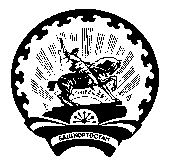 РЕСПУБЛИКА  БАШКОРТОСТАНАдминистрациясельского поселения Такарликовский сельсовет муниципального районаДюртюлинский районАдрес: с. Иванаево, ул.  Комсомольская,3Тел., факс (34787)3-62-16takarlik36282@mail.ru